CHARTER TOWNSHIP OF GENESEE ORDINANCE NO. 586AN ORDINANCE TO AMEND ORDINANCE NO. 475, THE GENESEE CHARTER TOWNSHIP ZONING ORDINANCE BYTHE REZONING CERTAIN LAND FROM AGRICULTURAL/RURAL TO HIGHWAY COMMERCIALThe Charter Township of Genesee, Genesee County, Michigan Ordains:SECTION IREZONING OF PREMISESGenesee Township Ordinance No. 475 is hereby amended to read as follows:Pursuant to Article XVII Section 1707 entitled "Changes and Amendments" the zoning ordinance and zoning map is hereby amended pursuant to the recommendation of the Genesee Township Planning Commission, the following described premises in the Township of Genesee, Genesee County, Michigan are hereby rezoned from A-R (Agricultural/Rural Highway) to C-2 (Highway Commercial):Q	Parcel No.: 11-11-300-015LOTS 1-6 BLK 2 VILLAGE OF GENESEEMORE COMMONLY KNOWN AS: 7234 GLIDDEN STREET, GENESEE, MICHIGAN.SECTION IIREPEALAll ordinances and portions thereof insofar as the same may be in conflict herewith are hereby repealed.SECTION IIIEFFECTIVE DATEThis Ordinance shall become effective immediately upon publication following its final adoption.SECTION IVSHORT TITLEThis Ordinance shall be known as Genesee Township Zoning Ordinance Amendment No.586.We hereby certify that the foregoing Ordinance was adopted on the Second Reading by the Township Board of the Charter Township of Genesee at its meeting on April 17, 2019.First Reading: Second Reading:---=A=p r1=·1=--...,c9__ M_a_y_l_4  _,,2019_,2019First Publishe:dApril 17, 2019Published on: 	May 22, 2019	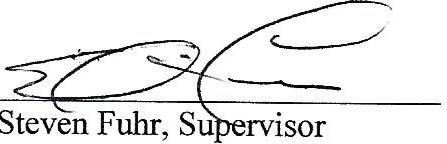 M	.h". IJ,xqWayi; lirate,sClerk•2